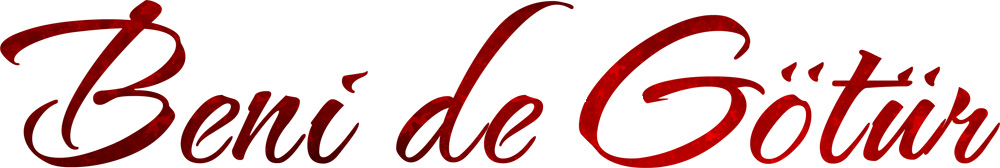 Beni de Götür 05 Haziran 2015’de vizyonda!Dağıtım: Özen FilmSüresi	: 105 DakikaYapım: Yazz Film YapımYönetmen ve Senarist: Avni KütükoğluYapımcılar: Nur Türkşen, Hakan TürkşenMüzik: Serkan AkgünGörüntü Yönetmeni: Aytekin ÇakmakcıSanat Yönetmeni: Elif AkgünlügilKurgu Yönetmeni: Avni Kütükoğlu, Engin Öztürkİkinci sinema filmlerinin çekimlerine yakında başlayacak olan Yazz Film’in ilk filmi Beni de Götür vizyon için gün sayıyor. Hayatının akışını eline alamayan, elinde tutamayan kadınların dramına odaklanan film 05 Haziran 2015’de sinemalarda! Avni Kütükoğlu’nun yönettiği filmde Vural Çelik, Çiğdem Suyolcu, Gürol Güngör, Hakan Türkşen, Mehmet Esen, Semra Tınaz, Çetin Altay, Zuhal Memiş, Cemil Hacıömeroğlu ve Volkan Koçak rol alıyor. Konusu: Bir genç kızın hayatından kesitler sunan, istemediği bir hayatı yaşamak zorunda kalan Ayşe’nin hayatını anlatan film aynı zamanda kasaba kültüründen kesitler sunduğu için Kırklareli / İğneada gibi muhteşem bir kasabada çekildi. Amcası ve yengesiyle yaşayan Ayşe Ali’yi sevmesine rağmen hiç tanımadığı Ahmet’le evlenmek zorunda kalır! Zaten Ayşe her gün işe gidip gelmek dışında bir şey yapmıyor, ara sırada üniversite okumak için İstanbul’a giden Ali’nin annesine uğruyordur. En mutlu zamanlarını orada geçiren Ayşe hem Ali’den haber almanın keyfini, hem de sevdiği adamın annesinin yanında olmanın mutluluğunu yaşıyordur! Ama kocası Ahmet’in başına gelen bir kaza Ayşe’nin de felâketi olur… Daha çok komedi yapımlarında rol alan Vural Çelik, Beni de Götür de filmin dramatik yapısına uygun olarak farklı bir rolle seyirci karşısına çıkıp ters köşe yapacak. Fragman ve fotoğraflar için: www.benidegotur.net 
www.facebook.com/benidegoturfilm
twitter.com/benidegoturAyrıntılı bilgi ve röportaj talepleriniz için: Banu Bozdemir 
banubozdemir@gmail.com